АДМИНИСТРАЦИЯ ЖИРЯТИНСКОГО РАЙОНАПОСТАНОВЛЕНИЕот 08.12.2017 г. № 406 с. ЖирятиноО подготовке проекта внесения изменений в Генеральный план, Правила землепользования и застройки Жирятинского сельского поселения Жирятинского районаВ соответствии со статьями 24, 31 и 33 Градостроительного кодекса Российской Федерации, Федеральным законом от 06.10:2003 года №131-Ф3 «Об общих принципах организации местного самоуправления в Российской Федерации», Уставом Жирятинского районаПОСТАНОВЛЯЮ:Приступить к подготовке проектов о внесении изменений в Генеральный план Жирятинского сельского поселения, утвержденный решением Жирятинского сельского Совета народных депутатов от 17.12.2012 года №2-198 (далее - Генеральный план) и Правила землепользования и застройки Жирятинского сельского поселения, утвержденные решением Жирятинского сельского Совета народных депутатов от 17.12.2012 года №2-199 (далее - Правила землепользования и застройки).Утвердить порядок направления в Комиссию по внесению изменений и дополнений в Правила землепользования и застройки сельских поселений Жирятинского района предложений заинтересованных лиц по подготовке проектов согласно приложению 1 к настоящему постановлению.Обнародовать настоящее постановление в сборнике муниципальных правовых актов Жирятинского сельского поселения и опубликовать на официальном сайте администрации Жирятинского района www.iuratino.m.Контроль за исполнением данного постановления оставляю за собой.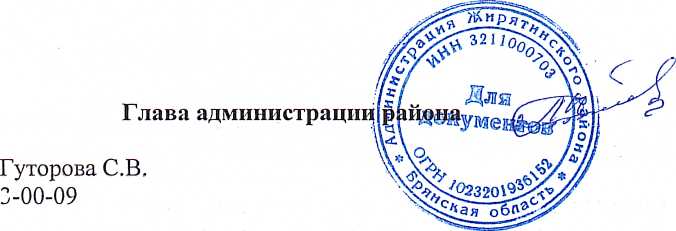 Л.А. АнтюховПриложение №1 к постановлению администрации района от08.12.2017 г. №406Порядок направления в Комиссию по внесению изменений и дополнений
в Правила землепользования и застройки сельских поселений Жирятинского
района предложений заинтересованных лиц по подготовку проектов
внесения изменений в Генеральный план Жирятинского сельского
поселения и Правила землепользования и застройки Жирятинскогосельского поселенияС момента опубликования сообщения о подготовке проектов внесения изменений в Генеральный план Жирятинского сельского поселения и Правила землепользования и застройки Жирятинского сельского поселения, в течение установленного срока, заинтересованные лица вправе направлять Комиссии по внесению изменений и дополнений в Правила землепользования и застройки сельских поселений Жирятинского района (далее - Комиссия) свои предложения.Предложения направляются по почте с пометкой «В Комиссию по внесению изменений и дополнений в Правила землепользования и застройки сельских поселений Жирятинского района» по адресу: 242030, Брянская область, Жирятинский район, с. Жирятино, ул. Мира, д.10 или по электронной почте по адресу: zhadm@online.debryansk.ruПредложения в проекты внесения изменений в Генеральный план Жирятинского сельского поселения и Правила землепользования и застройки Жирятинского сельского поселения должны быть за подписью юридического лица или ФИО гражданина, их изложившего, с указанием обратного адреса и даты подготовки предложений.Предложения могут содержать любые материалы (как на бумажных, так и магнитных носителях). Направленные материалы возврату не подлежат.Предложения, поступившие в Комиссию после истечения установленного срока, не подписанные предложения, а также предложения, не имеющие отношения к подготовке проектов внесения изменений в Генеральный план Жирятинского сельского поселения и Правила землепользования и застройки Жирятинского сельского поселения, Комиссией не рассматриваются.